St. Sebastianus Männer Schützenbruderschaft Königswinter feiert Patronatstag(UHB) Der Januar ist für die St. Sebastianus Schützenbruderschaften stets ein besonderer Monat im Jahreskalender, denn am 20. Januar ist der Namenstag des Schutzheiligen der Bruderschaften.So begeht auch die St. Sebastianus Männer Schützenbruderschaft regelmäßig dieses Ereignis. Am 21. Januar trafen sich die Schützen zunächst zu einer festlichen Messe um 19.00 Uhr in der Pfarrkirche St. Remigius, die musikalisch vom Kirchenchor Cäcilia begleitet wurde. In der anschließenden Generalversammlung im Remigius Haus wurde Marco Weinstock zum Fähnrich gewählt, nachdem langjährige Mitglieder für ihre Treue zur Bruderschaft geehrte wurden und die Versammlung den Jahresbericht des Chronisten Bodo Kube entgegen genommen hatte.Richtig gefeiert wurde am 23. Januar in der aufwändig dekorierten Aula der Jugenddorf Christophorusschule. Mit einem Dreigangmenü, zubereitet vom Rheinhotel Loreley, startete die Festgesellschaft in den Abend und nachdem man sich gestärkt hatte, eröffnete das amtierende Königspaar Axel Bienentreu und Gabi Esser mit dem Königswalzer den Tanz. Nach der Gratulationscour für die Bruderschaft und das amtierende Königspaar, sorgten die Fähnriche der Bruderschaft Ralf Behr, Matthias Grütgen und erstmals Marco Weinstock, verstärkt durch den Fähnrich der Junggesellen, Jan Faßbender, für Aufsehen, indem sie auf engstem Raum zu viert das Fähndel schwenkten. Mit über 300 Preisen war die reichhaltig bestückte Tombola auch in diesem Jahr wieder ein Höhepunkt des Festes, bei dem zu später Stunde durch Tänze der Powerhexen, einer Showtanzgruppe der Großen Königswinterer Karnevalsgesellschaft, die Stimmung nochmal so richtig Fahrt aufnahm.Bild: Vorstand und Bruderschaftsrat mit einer Abordnung der Junggesellen vor dem Hochalter von St. Remigius 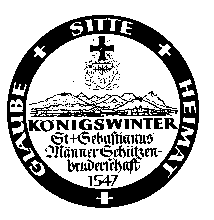 Sankt Sebastianus Männer-Schützen-Bruderschaft1547 Königswinter e.V.